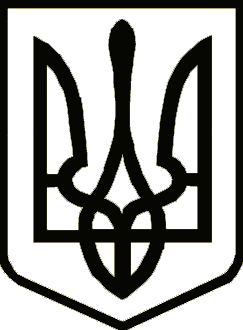  Україна НОВГОРОД-СІВЕРСЬКА РАЙОННА РАДА  ЧЕРНІГІВСЬКОЇ ОБЛАСТІРІШЕННЯ(двадцять шоста сесія сьомого скликання)21 грудня 2018 року                                                      № 415м. Новгород-Сіверський     Про призначення на посаду директора Комунальної установи «Новгород-Сіверський районний центр обслуговування закладівосвіти» Новгород-Сіверської районної радиЧернігівської області Зюзько І. П.          Відповідно до Порядку призначення на посаду та звільнення з посади керівників підприємств, установ, закладів, що є об’єктами спільної власності територіальних громад Новгород-Сіверського району, затвердженого рішенням Новгород-Сіверської районної ради Чернігівської області від 02 жовтня 2013 року із змінами, керуючись пунктом 20 частини 1 статті 43 Закону України «Про місцеве самоврядування в Україні», районна  рада вирішила:  	1. Призначити на посаду директора Комунальної установи  «Новгород-Сіверський районний  центр обслуговування закладів освіти» Новгород-Сіверської районної ради Чернігівської області Зюзько Ірину Петрівну з 01 лютого 2019 року терміном на три роки. 	2. Доручити Новгород-Сіверській районній державній адміністрації Чернігівської області укласти контракт із Зюзько І.П. 	3. Контроль за виконанням рішення покласти на постійну комісію районної ради з питань бюджету та управління об’єктами комунальної власності району.Голова районної ради                                        В. М. Кауфман 